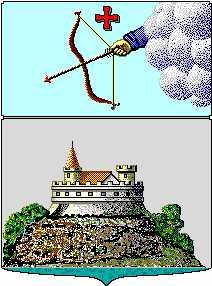 Управление финансов  г. СарапулаКрасная площадь, д. 8, г. Сарапул, УР, 427900 тел./факс: (34147) 4-19-04,  minfin-27@udm.netПРИКАЗВ связи с необходимостью уточнения Единого перечня кодов (кодов целей) и наименований субсидий на иные цели и бюджетные инвестиции бюджетным и автономным учреждениям города Сарапула, утвержденного приказом Управления финансов г. Сарапула от 11.01.2016 года №1 «Об утверждении Единого перечня кодов (кодов целей) и наименований субсидий на иные цели и субсидий на бюджетные инвестиции бюджетным и автономным учреждениям города Сарапула» (в редакции приказов Управления финансов г. Сарапула от 04.02.2016 г. №12, от 18.02.2016 г. №24, от 17.03.2016 г. №28, от 31.03.2016 г. №36, от 04.04.2016 г. №41, от 05.05.2016 г. №56, от 03.08.2016 г. №115, от 06.09.2016 г. №135, от 30.09.2016 г. №146, от 01.11.2016 г. №156, от 06.12.2016 г. №178, от 14.12.2016 г. №180, от 30.12.2016 г. №195, от 20.10.2017 г. №125, от 24.10.2017 г. №128, от 28.12.2017 г. №158, от 28.02.2018 г. №29, от 24.07.2018 г. №111, от 25.09.2018 г. №145, от 13.02.2019 г. №16, от 18.04.2019 г. №62, от 23.04.2019 г. №66, от 17.06.2019 г. №127, от 23.08.2019 г. №166, от 30.10.2019 г. №192, от 11.11.2019 г. №195, от 09.01.2020 г. №3, от 16.04.2020 г. №44, от 16.04.2020 г. №48, от 17.08.2020 г. №105, от 07.09.2020 г. №120, от 12.11.2020 г. №181, от 30.12.2020 г. №211, от 26.05.2021 г. №58)ПРИКАЗЫВАЮ:1. дополнить Единый перечень кодов (кодов целей) и наименований субсидий на иные цели и субсидий на бюджетные инвестиции бюджетным и автономным учреждениям города Сарапула следующими кодами целей:2. Контроль за исполнением данного приказа возложить на начальника отдела планирования и прогнозирования бюджета Л.Н. Решетову.Начальник Управления финансов г. Сарапула                                       Н.Н. Галиева    от 30 июня 2021 г.№ 81О внесении дополнений в Единый перечень кодов (кодов целей) и наименований субсидий на иные цели и субсидий на бюджетные инвестиции бюджетным и автономным учреждениям города СарапулаНаименованиеКод целиСубсидия на устройство и ремонт тротуаров0119